HOLLY HIGH SCHOOL
GIRLS VARSITY SOFTBALLHolly High School Varsity Softball falls to Linden High School 6-3Monday, April 10, 2023
4:00 PM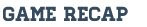 Tough start to the Flint Metro League for the Bronchos against a tough opponent. Maggie Boehm went the distance in game 1 for the Bronchos, giving up 8 hits and 3 earned runs with 2 walks and 6 strike outs. Offensively, Maggie also lead the team with two hits, scoring one run. Jenna Wylie, Paisley McDougal and Audrey Combs delivered the other three hits,  McDougal and Combs had 1 RBI a piece. 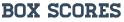 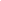 